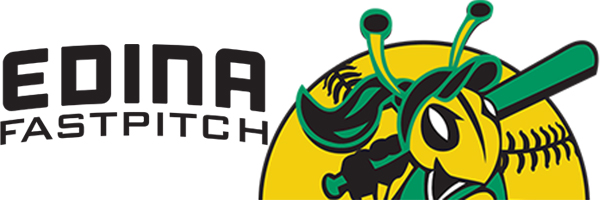 Practice Plan #116:00 Warm up jog to fence and back, Dynamic stretching6:05 Warm up playing catch6:10 Team discussion about the quality effort put into each and every drill. Review how to be relaxed and focused in the batters box and stepping out with one foot between pitches in order to take the sign.6:15 Run hitting circuit.One player on deck at each station and one player working that station. After six minutes are up, on deck player steps into that station while the player who just finished that station moves on to the next station and becomes that stations on deck player. If you have twelve players, each player will get thirty minutes of quality work.Station 12 minutes of plastic bat & balls right hand only swing of knee2 minutes left hand only2 minutes both handsStation 22 minutes off tee behind back, squish the bug2 minutes off tee slow easy perfect compact swings2 minutes off tee full speed compact swingsStation 32 or 4 minutes soft toss into net or fence (if no problem, only 2 minutes)2 to 4 minutes soft toss broom stick and wiffle golf ballsStation 42 minutes bunt straight2 minutes bunt 1st base line2 minutes bunt 3rd base lineStation 52 minutes bunting, pitching machine or live pitching4 minutes hitting, pitching machine or live pitching7:30 Practice is over on time except for pitchers and catchersPitchers start working on Wrist Snaps while catchers get their equipment on.7:35 Pitchers work on K'sCatchers work on Blocking Drill7:40 Pitchers Walk Through DrillCatchers work on the Bunt DrillIf we do not have as many catchers as pitchers, the parent will have to continue catching and we will rotate the catchers so they become familiar with the pitchers.7:45 Distance Pitch DrillCatchers Developing A Strong Throw To Second Base7:50 Regular pitching and catching.7:55 Pass ball drill8:00 Practice is over